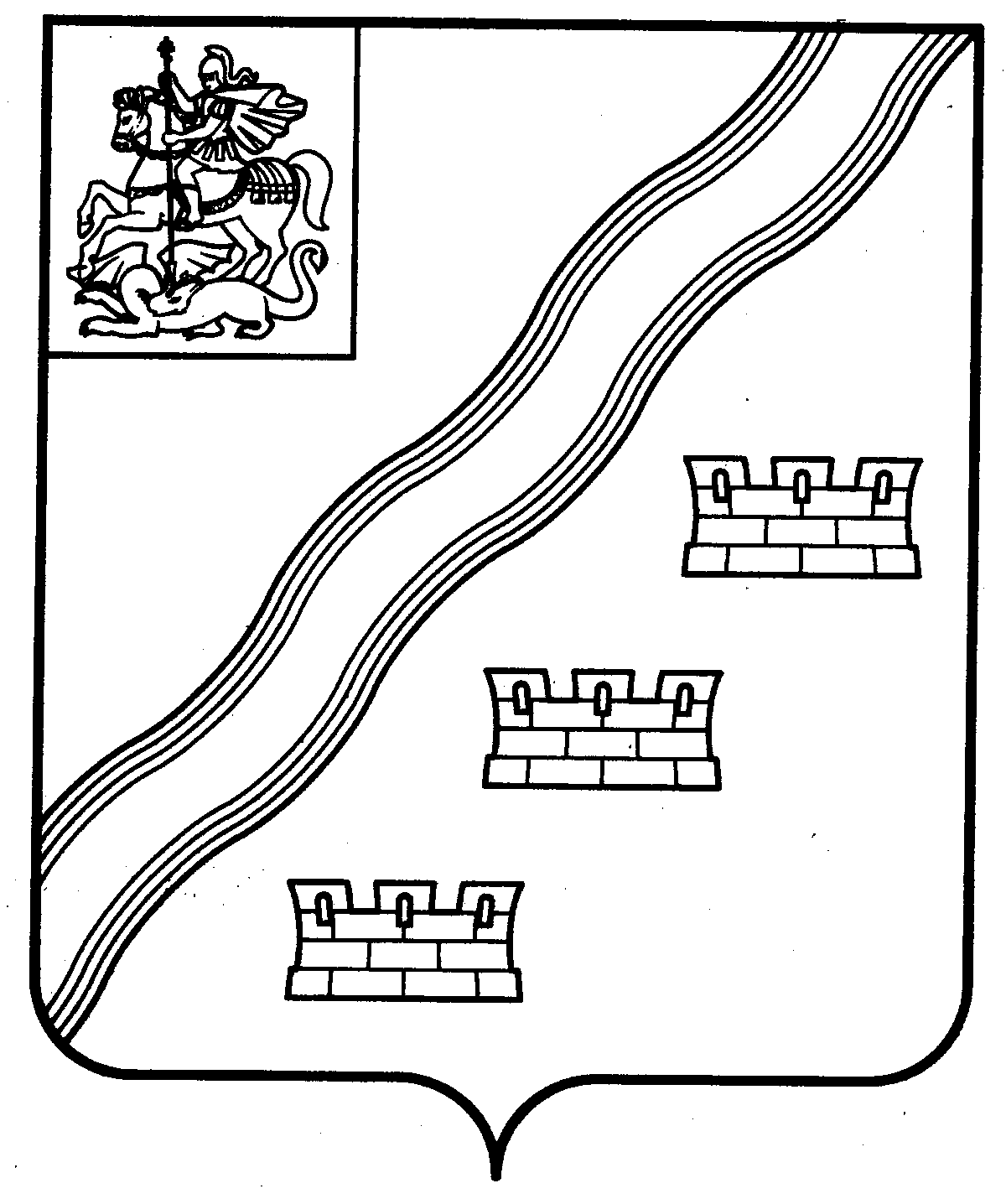 СОВЕТ ДЕПУТАТОВНАРО-ФОМИНСКОГО ГОРОДСКОГО ОКРУГАМОСКОВСКОЙ ОБЛАСТИРЕШЕНИЕот ____________ № ______                                    г. Наро-Фоминск			ПРОЕКТО внесении изменения в Порядок определения размера, условий и сроков внесения арендной платы за пользование земельными участками, находящимися в собственности муниципального образования Наро-Фоминский городской округ Московской области, утвержденный решением Совета депутатов Наро-Фоминского городского округа Московской области от 29.10.2019 № 6/40В соответствии с Земельным кодексом Российской Федерации, Федеральным законом 
№ 131-ФЗ от 06.10.2003 «Об общих принципах организации местного самоуправления в Российской Федерации», Федеральным законом от 14.03.2022 № 58-ФЗ «О внесении изменений в отдельные законодательные акты Российской Федерации», руководствуясь Уставом Наро-Фоминского городского округа Московской области, Совет депутатов Наро-Фоминского городского округа Московской области решил:1. Внести изменение в Порядок определения размера, условий и сроков внесения арендной платы за пользование земельными участками, находящимися в собственности муниципального образования Наро-Фоминский городской округ Московской области, утвержденный решением Совета депутатов Наро-Фоминского городского округа Московской области от 29.10.2019 № 6/40 (в редакции от 10.12.2019 № 9/42), дополнив его пунктом 23 следующего содержания:«23. Арендная плата за земельный участок, предоставляемый в соответствии со статьей 8 Федерального закона от 14.03.2022 № 58-ФЗ «О внесении изменений в отдельные законодательные акты Российской Федерации», в случаях и на срок, определенных постановлением Администрацией Наро-Фоминского городского округа, устанавливается в размере 1 (одного) рубля.По истечении срока, определенного постановлением Администрацией Наро-Фоминского городского округа, арендная плата устанавливается в соответствии с пунктом 
6.5 настоящего Порядка.».2. Опубликовать настоящее решение в периодическом печатном издании газете «Основа» и сетевом издании «Официальный сайт органов местного самоуправления Наро-Фоминского городского округа» в информационно-телекоммуникационной сети Интернет. 3. Настоящее решение вступает в силу момента его официального опубликования.Глава Наро-Фоминского городского округаР.Л. ШамнэПредседатель Совета депутатов Наро-Фоминского городского округаА.С. Шкурков